РОЗПОРЯДЖЕННЯ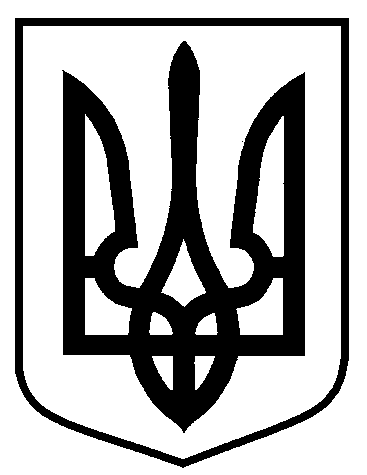 МІСЬКОГО ГОЛОВИм. СумиРОЗРАХУНОКвитрат на проведення спартакіади серед спортсменів з вадами здоров’я(дев’ять тисяч п’ятсот двадцять сім грн. 00 коп.)Начальник відділу							Є.О. ОбравітНачальник відділу у справах молоді та спорту	                   		       	    	Є.О. ОбравітЗаступник міського голови з питань діяльності виконавчих органів ради						В.В. МотречкоНачальник відділу бухгалтерського обліку та звітності, головний бухгалтер 							О.А. КостенкоДиректор Департаменту фінансів, економіки та інвестицій							С.А. ЛиповаНачальник відділу протокольної роботи та контролю							Л.В. МошаНачальник правового управління		                   						О.В. ЧайченкоКеруючий справами виконавчого комітету							Ю.А. Павликвід  02.12.2021 № 397-Р  Про проведення спартакіади серед спортсменів з вадами здоров’я 	 На виконання рішення Сумської міської ради від 28 листопада           2018 року № 4150-МР «Про Програму розвитку фізичної культури і спорту Сумської міської територіальної громади на 2019 – 2021 роки» зі змінами (завдання 2 підпрограма 2), керуючись пунктом 20 частини четвертої статті 42 Закону України «Про місцеве самоврядування в Україні»:	 На виконання рішення Сумської міської ради від 28 листопада           2018 року № 4150-МР «Про Програму розвитку фізичної культури і спорту Сумської міської територіальної громади на 2019 – 2021 роки» зі змінами (завдання 2 підпрограма 2), керуючись пунктом 20 частини четвертої статті 42 Закону України «Про місцеве самоврядування в Україні»:Відділу у справах молоді та спорту Сумської міської ради     (Обравіт Є.О.) провести у грудні 2021 року спартакіаду (змагання з дартсу, шашок, настільного тенісу) серед спортсменів з вадами здоров’я. Відділу у справах молоді та спорту Сумської міської ради     (Обравіт Є.О.) провести у грудні 2021 року спартакіаду (змагання з дартсу, шашок, настільного тенісу) серед спортсменів з вадами здоров’я.           2. Департаменту фінансів, економіки та інвестицій Сумської міської ради (Липова С.А.) забезпечити фінансування в сумі 9 5270 (дев’ять тисяч п’ятсот двадцять сім) грн. 00 коп. на проведення спартакіади, передбачені в бюджеті Сумської міської територіальної громади згідно з КПКВК 0215012 «Проведення навчально-тренувальних зборів і змагань з неолімпійських видів спорту» (розрахунок додається).          2. Департаменту фінансів, економіки та інвестицій Сумської міської ради (Липова С.А.) забезпечити фінансування в сумі 9 5270 (дев’ять тисяч п’ятсот двадцять сім) грн. 00 коп. на проведення спартакіади, передбачені в бюджеті Сумської міської територіальної громади згідно з КПКВК 0215012 «Проведення навчально-тренувальних зборів і змагань з неолімпійських видів спорту» (розрахунок додається).          3. Відділу бухгалтерського обліку та звітності Сумської міської ради (Костенко О.А.) здійснити розрахунки по відділу у справах молоді та спорту згідно з наданими документами.          3. Відділу бухгалтерського обліку та звітності Сумської міської ради (Костенко О.А.) здійснити розрахунки по відділу у справах молоді та спорту згідно з наданими документами.4. Контроль за виконанням даного розпорядження покласти на заступника міського голови з питань діяльності виконавчих органів ради Мотречко В.В.Міський голова                                                                          О.М. Лисенко4. Контроль за виконанням даного розпорядження покласти на заступника міського голови з питань діяльності виконавчих органів ради Мотречко В.В.Міський голова                                                                          О.М. ЛисенкоОбравіт 700-511Розіслати: Костенко О.А., Липовій С.А., Мотречко В.В., Обравіт Є.О.Обравіт 700-511Розіслати: Костенко О.А., Липовій С.А., Мотречко В.В., Обравіт Є.О.Додаток  до розпорядження міського голови від   02.12.2021 № 397-Р                     КЕКВ 2240 «Оплата послуг (крім комунальних)»: Оплата послуг з харчування на період проведення заходу: головний суддя, головний секретар              2 чол. х 3 дн. х 123,00 грн.=738,00 грн.Судді   6 чол. х 2 дн. х 123,00 грн.=1476,00 грн.Усього:2214,00 грн.КЕКВ 2210 «Предмети, матеріали, обладнання та інвентар»КЕКВ 2210 «Предмети, матеріали, обладнання та інвентар»КЕКВ 2210 «Предмети, матеріали, обладнання та інвентар»Придбання медалей 18 шт. х 21,00 грн.=378,00 грн.Придбання кубків 3 шт. х 141,00 грн.=423,00 грн.Придбання м’ячів 4 шт. х 1628,00 грн.=6512,00 грн.Усього:7313,00 грн.Разом:9527,00 грн.